Сумська міська радаVІII СКЛИКАННЯ       СЕСІЯРІШЕННЯвід                  2023 року  №        -МРм. СумиРозглянувши звернення фізичної особи-підприємця, надані документи, відповідно до статей 12, 122, 123, 124 Земельного кодексу України, абзацу другого частини четвертої статті 15 Закону України «Про доступ до публічної інформації», на підставі рішення Сумської міської ради від 24 червня 2020 року № 7000-МР «Про встановлення плати за землю» (зі змінами), враховуючи рекомендації засідання постійної комісії з питань архітектури, містобудування, регулювання земельних відносин, природокористування та екології Сумської міської ради (протокол від ___________ 2023 року № ___), керуючись пунктом 34 частини першої статті 26 Закону України «Про місцеве самоврядування в Україні», Сумська міська рада  ВИРІШИЛА:1. Надати в оренду земельну ділянку згідно з додатком.2. Встановити орендну плату у розмірі відсотку від нормативної грошової оцінки земельної ділянки, зазначеного в графі 6 додатку до рішення.3. Фізичній особі-підприємцю Карпенко Ларисі Вікторівні в місячний термін після прийняття рішення звернутися до Департаменту забезпечення ресурсних платежів Сумської міської ради (Клименка Юрія) для укладання договору оренди земельної ділянки.4. Після укладання договору оренди земельної ділянки за адресою:                     м. Суми, вул. Нижньовоскресенська, 1, площею 0,0909 га, кадастровий номер 5910136300:02:006:0061, фізичній особі-підприємцю Карпенко Ларисі Вікторівні вжити заходів для внесення змін до Державного земельного кадастру стосовно обмежень у використанні земельної ділянки, а саме:- згідно з Історико-архітектурним опорним планом м. Суми «Основне креслення з позначенням зон охорони пам’яток» та Схеми планувальних обмежень Плану зонування території, земельна ділянка розташована в межах Центрального історичного ареалу міста та в зоні регулювання забудови.5. Через півроку після припинення або скасування воєнного стану в Україні фізичній особі-підприємцю звернутися до Сумської міської ради щодо врегулювання питання перегляду розміру орендної плати на рік за землю у відсотках до нормативної грошової оцінки земельної ділянки у відповідності до вимог нормативно-правових актів на дату припинення або скасування воєнного стану в Україні.Сумський міський голова					        Олександр ЛИСЕНКОВиконавець: Клименко ЮрійІніціатор розгляду питання – постійна комісія з питань архітектури, містобудування, регулювання земельних відносин, природокористування та екології Сумської міської радиПроєкт рішення підготовлено департаментом забезпечення ресурсних платежів Сумської міської ради.Доповідач – Клименко Юрій Додатокдо рішення Сумської міської ради   «Про надання в оренду фізичній особі-підприємцю Карпенко Ларисі Вікторівні земельної ділянки за адресою: м. Суми, вул. Нижньовоскресенська, 1, площею 0,0909 га»від                          2023 року №          -МРСПИСОКфізичних осіб-підприємців, яким надаються в оренду земельні ділянки  Сумський міський голова													Олександр ЛИСЕНКОВиконавець: Клименко Юрій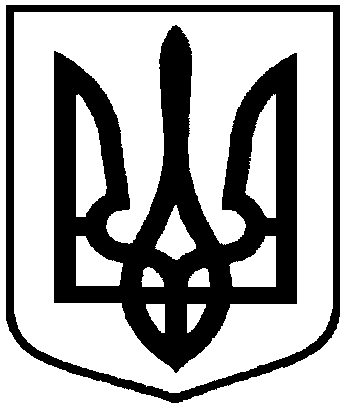 Проєкт оприлюднено«__»_________________2023 р.Про надання в оренду фізичній особі-підприємцю Карпенко Ларисі Вікторівні земельної ділянки за адресою: м. Суми, вул. Нижньовоскресенська, 1, площею 0,0909 га№з/пПрізвище, ім’я,    по-батькові фізичної особи-підприємця,реєстраційний номер облікової картки платника податківФункціональне призначення земельної ділянки,адреса земельної ділянки,кадастровий номерПлоща, га,строк користування Категорія земельної ділянкиРозмір орендної плати в рік за землю у відсотках до грошової оцінки земельної ділянки1234561.Фізична особа- підприємець Карпенко Лариса ВікторівнаПід розміщеним магазином,вул. Нижньовоскресенська, 15910136300:02:006:0061(номер запису про право власності в Державному реєстрі речових прав на нерухоме майно: 29097478 від 22.11.2018, реєстраційний номер об’єкта нерухомого майна: 315723359101)0,09095 роківЗемлі житлової та громадської забудови4,0(2,0на період дії воєнного стану в Україні та протягом півроку після його припинення або скасування)